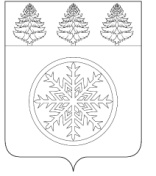 РОССИЙСКАЯ ФЕДЕРАЦИЯИРКУТСКАЯ ОБЛАСТЬАдминистрацияЗиминского городского муниципального образованияП О С Т А Н О В Л Е Н И Еот __30.04.2019__                  Зима                                   № _487__О внесении изменений в муниципальную программу Зиминского городского муниципального образования «Социальная поддержка населения» на 2016-2021 годыВ целях бюджетного планирования, руководствуясь статьей 179 Бюджетного кодекса Российской Федерации, статьей 28 Устава Зиминского городского муниципального образования, администрация Зиминского городского муниципального образованияП О С Т А Н О В Л Я Е Т:Внести в муниципальную программу «Социальная поддержка населения» на 2016-2021 годы, утвержденную постановлением администрации Зиминского городского муниципального образования от 31.08.2015 № 1610 «Об утверждении муниципальной программы Зиминского городского муниципального образования  «Социальная поддержка населения» на 2016-2021 годы»,  следующие изменения:Планируемые целевые показатели муниципальной программы «Социальная поддержка населения» на 2016-2021 годы изложить  в новой редакции (Приложение).Опубликовать настоящее постановление в общественно-политическом еженедельнике г. Зимы и Зиминского района «Новая Приокская правда» и разместить на официальном сайте администрации Зиминского городского муниципального образования в информационно-телекоммуникационной сети «Интернет».Контроль исполнения настоящего постановления возложить на заместителя мэра городского округа по социальным вопросам, председателя комитета по социальной политике администрации.Мэр Зиминского городскогомуниципального образования                                                                             А.Н. Коновалов\   Приложение к постановлениюадминистрации ЗГМО  от _30.04.2019_ N 487__Планируемые целевые показатели муниципальной программы Первый заместитель мэра городского округа                                                  А.В. Гудов«___»____________ 2019 г.	Заместитель мэра городского округа по социальным вопросам, председатель комитета по социальной политике  «___»____________ 2019 г.						  	                        О.В.КостиковаУправляющий делами администрации «___»__________ 2019 г.						      	                       С.В. Потемкина Начальник Управления по финансам и налогам  «___»___________2019г.                                                                                    О.Н. СемеракНачальник управления экономической и инвестиционной политики «___»___________2019г.                                                                                    Л.В. СтепановаНачальник управления правовой, кадровой и организационной работы «___»____________ 2019 г.						                        Л.Е. АбуздинаИсп. Тарханова Ю.И.3-24-56№ п/пНаименование целевого показателяЕд. изм.Значение целевого показателяЗначение целевого показателяЗначение целевого показателяЗначение целевого показателяЗначение целевого показателяЗначение целевого показателяЗначение целевого показателяЗначение целевого показателя№ п/пНаименование целевого показателяЕд. изм.Отчетный год (факт)Текущий год (оценка)Плановый периодПлановый периодПлановый периодПлановый периодПлановый периодПлановый период№ п/пНаименование целевого показателяЕд. изм.Отчетный год (факт)Текущий год (оценка)2016 год прогноз2017 годпрогноз2018 год прогноз2019 год прогноз2020 год прогноз2021 год прогнозМуниципальная программа «Социальная поддержка населения» на 2016-2021гг.Муниципальная программа «Социальная поддержка населения» на 2016-2021гг.Муниципальная программа «Социальная поддержка населения» на 2016-2021гг.Муниципальная программа «Социальная поддержка населения» на 2016-2021гг.Муниципальная программа «Социальная поддержка населения» на 2016-2021гг.Муниципальная программа «Социальная поддержка населения» на 2016-2021гг.Муниципальная программа «Социальная поддержка населения» на 2016-2021гг.Муниципальная программа «Социальная поддержка населения» на 2016-2021гг.Муниципальная программа «Социальная поддержка населения» на 2016-2021гг.Муниципальная программа «Социальная поддержка населения» на 2016-2021гг.Муниципальная программа «Социальная поддержка населения» на 2016-2021гг.1.Степень доступности приоритетных муниципальных объектов социальной инфраструктуры для инвалидов и других маломобильных групп населения%001,54,59,5151820,52.Число СО НКО, осуществляющих деятельность, направленную на социальную поддержку и защиту граждан, взаимодействующих с администрацией ЗГМО в решении социально значимых проблем ед.89910111111123.1Доля семей  получивших субсидию на оплату жилого помещения и коммунальных услуг в общем количестве семей города Зимы%22,221,0121,021,021,021,021,03.2Доля средств  местного бюджета, направленных на выплату пенсий муниципальным служащим, в общем объеме расходов местного бюджета %0,290,310,360,390,390,390,393.3Доля средств  местного бюджета, направленных на предоставление ежемесячной денежной выплаты почетным гражданам города Зимы, в общем объеме расходов местного бюджета%0,010,010,010,010,010,010,01